Funkcjonowanie kl.IIdTemat: Rozwijanie zdań zgodnie z treścią obrazka. Rozwiązywanie krzyżówek rysunkowych.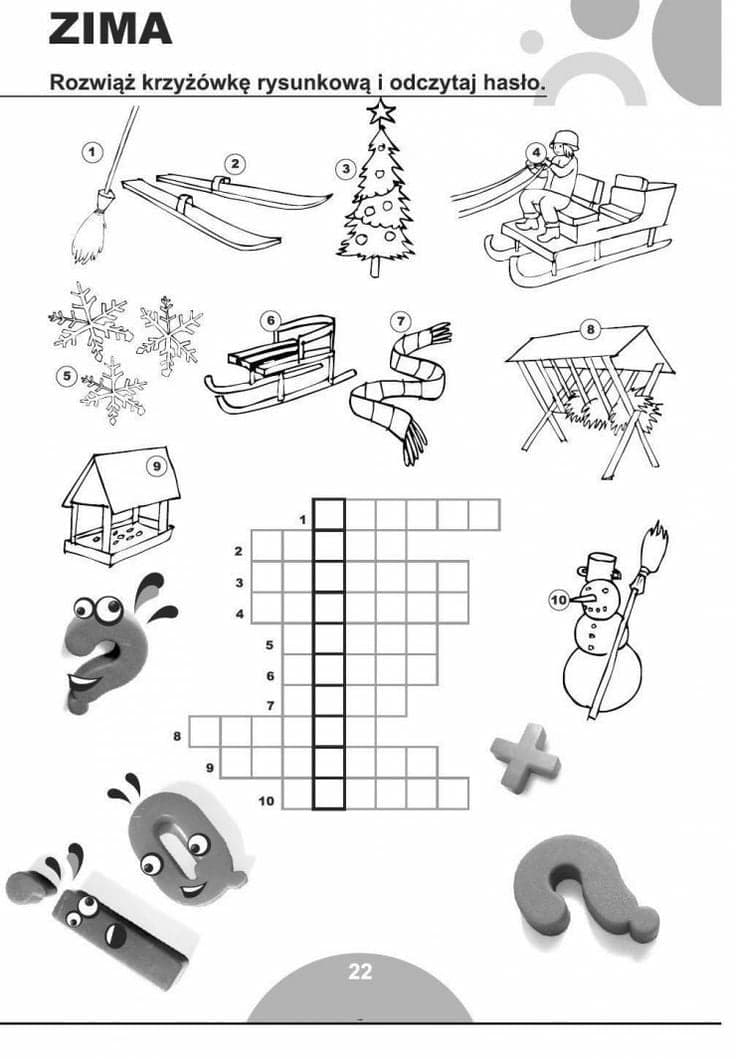 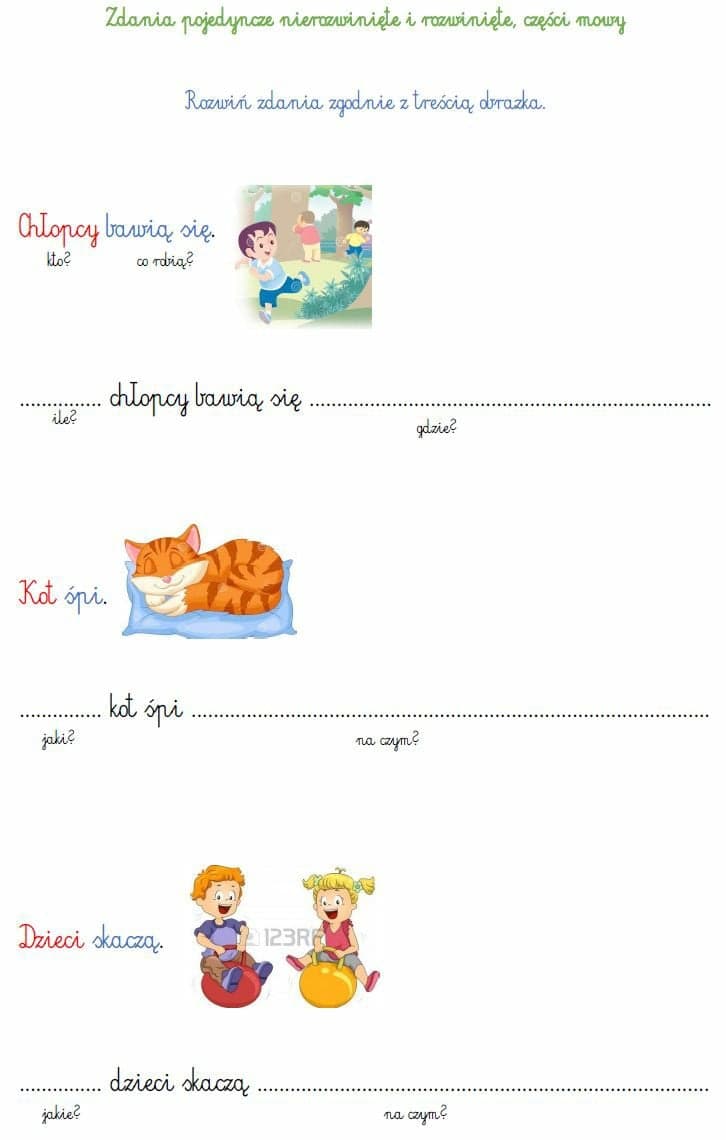 